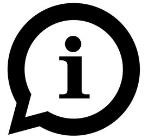 Qu’est-ce que c’est ?-Le bachibac est un dispositif de certification		binationale	qui permet			la délivrance simultanée du baccalauréat français et	du		bachillerato espagnol.-Ce double diplôme a pour objectif de valoriser un parcours de formation biculturel et bilingue.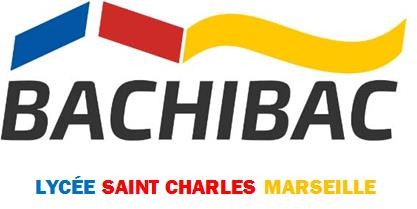 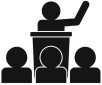 Réunion d’information pour les élèves et les parents intéressés Jeudi 15 février 2024 à 18 heures au lycée Saint CharlesRéunion d’information pour les élèves et les parents intéressés Jeudi 15 février 2024 à 18 heures au lycée Saint Charles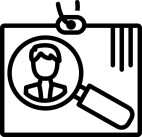 Comment postuler ?En envoyant un dossier de candidature mis en ligne sur le site du lycée saint Charles avant le 12 avril 2024.Un entretien oral en espagnol et en français avec les professeurs de la section bachibac du lundi 13 mai au vendredi 17 mai 2024Qu’est-ce que c’est ?-Le bachibac est un dispositif de certification		binationale	qui permet			la délivrance simultanée du baccalauréat français et	du		bachillerato espagnol.-Ce double diplôme a pour objectif de valoriser un parcours de formation biculturel et bilingue.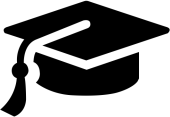 Quelle est la formation ?-4h hebdomadaires d’histoire- géographie en langue espagnole durant les 3 années du lycée.- 5h hebdomadaires de langue et littérature espagnoles durant les 3 années du lycée.Ces heures se substituent aux horaires	hebdomadaires d’enseignement		d’histoire- géographie et d’espagnol.-2 épreuves finales au baccalauréat:*Une épreuve d’histoire-géographie écrite de 5 heures.*Une épreuve écrite de littérature de4 heures et une épreuve orale de littérature de 20 mn.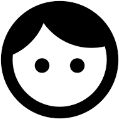 Pour qui ?-Les élèves de 3ème motivés, de n’importe quel secteur, d’un niveau A2/A2+ en espagnol et susceptibles d’atteindre le niveau B1 en fin de seconde.- Les élèves hispanophones sont acceptés mais la section n’est pas réservée aux natifs, ni aux bilingues.-La section bachibac est une section qui correspond parfaitement aux élèves curieux, obstinés, ouverts d’esprits, mobiles ayant une réelle appétence pour la langue espagnole.Comment postuler ?En envoyant un dossier de candidature mis en ligne sur le site du lycée saint Charles avant le 12 avril 2024.Un entretien oral en espagnol et en français avec les professeurs de la section bachibac du lundi 13 mai au vendredi 17 mai 2024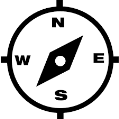 Pour quelles orientations ?-Toutes les universités espagnoles ou françaises ; tous les doubles cursus.-Les IEP en particulier les IEP de Bordeaux, Poitiers et Lille (franco- espagnols ou en lien avec l’Amérique Latine.-Les grandes écoles ou classes préparatoires.Quelle est la formation ?-4h hebdomadaires d’histoire- géographie en langue espagnole durant les 3 années du lycée.- 5h hebdomadaires de langue et littérature espagnoles durant les 3 années du lycée.Ces heures se substituent aux horaires	hebdomadaires d’enseignement		d’histoire- géographie et d’espagnol.-2 épreuves finales au baccalauréat:*Une épreuve d’histoire-géographie écrite de 5 heures.*Une épreuve écrite de littérature de4 heures et une épreuve orale de littérature de 20 mn.Pour qui ?-Les élèves de 3ème motivés, de n’importe quel secteur, d’un niveau A2/A2+ en espagnol et susceptibles d’atteindre le niveau B1 en fin de seconde.- Les élèves hispanophones sont acceptés mais la section n’est pas réservée aux natifs, ni aux bilingues.-La section bachibac est une section qui correspond parfaitement aux élèves curieux, obstinés, ouverts d’esprits, mobiles ayant une réelle appétence pour la langue espagnole.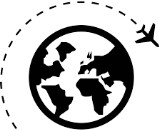 Quelles activités et projets ?-Appariement avec l’IES d’Argentona (Provincia de Barcelona, Cataluña).-Programme Picasso Mob (mobilité individuelle des élèves).-Des sorties culturelles (musées, théâtres, cinéma…) ;-Tutorat/mentorat entre élèves.